ANUGAMI LOKRAJYA MAHAABHIYAN; ANULOMDate: 01/08/2019	Anugami Lokrajya Mahaabhiyan was held in  Shri Shivaji Science College Congress Nagar Nagpur  in the presence of  NSS . At this occasion Shri Hemant Bramhankar, east Vidarbha division representative anulome . Shri Abhay Deshmukh Nagpur. Shri Gadekar District Information Officer . Smt Shaileja Wagh Information Officer gives the information about this scheme. In their speech they said about the information and public relations account is with the government for the 'publicity' of the government schemes. An NGO called 'Anulom', meaning 'Subsequent Lokrajya Mahabhiyan', has been established recently.	The government has taken various development works at the village level through the social responsibility funds of corporate companies. It is understood that the responsibility for these activities lies on 'Anulom'. It is understood that the organization has been entrusted with the task of creating positive public opinion. At this occasion around 100 NSS volunteers were present.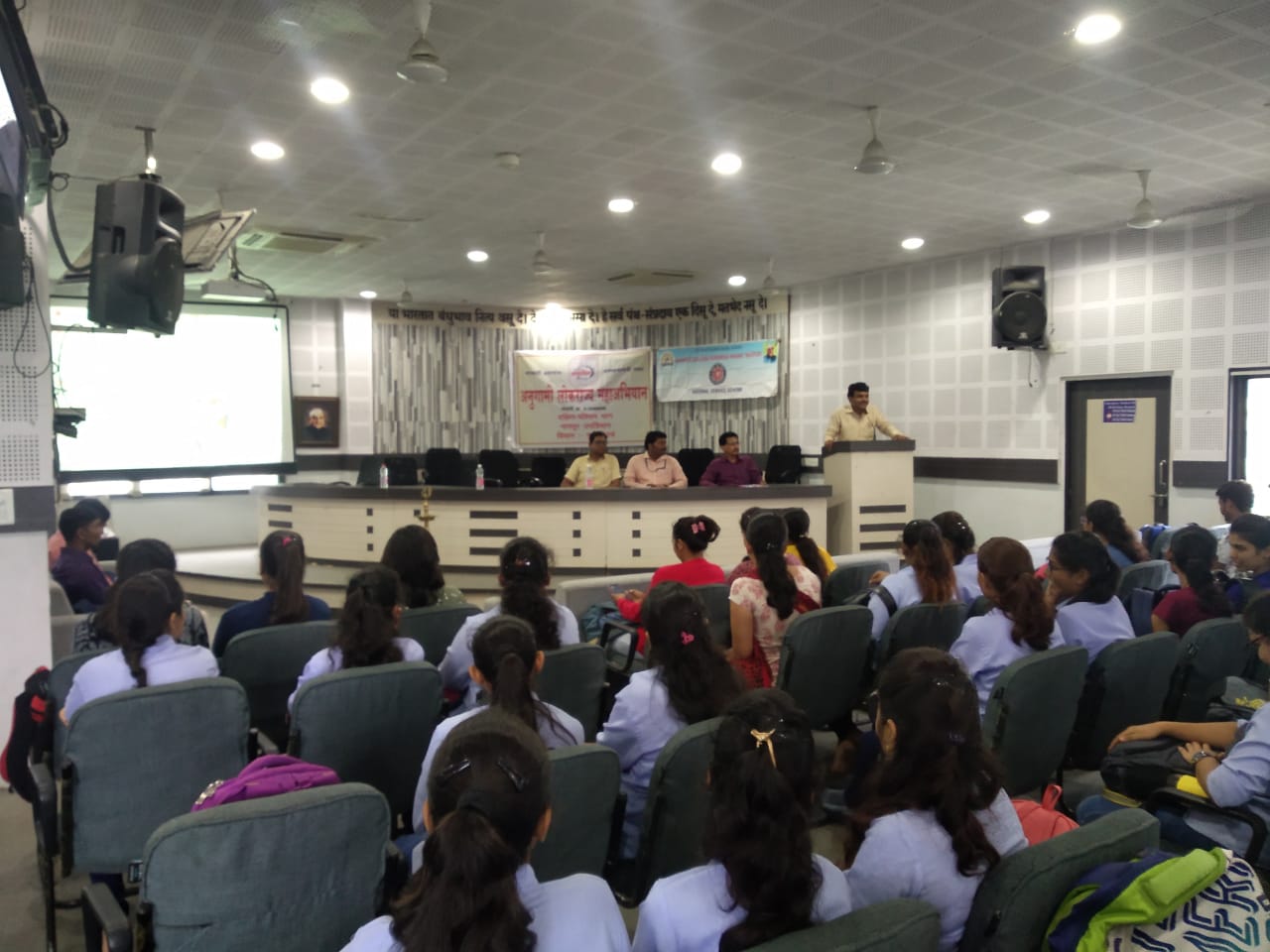 Shri Hemant Bramhankar, east Vidarbha division representative “anulome” counselling students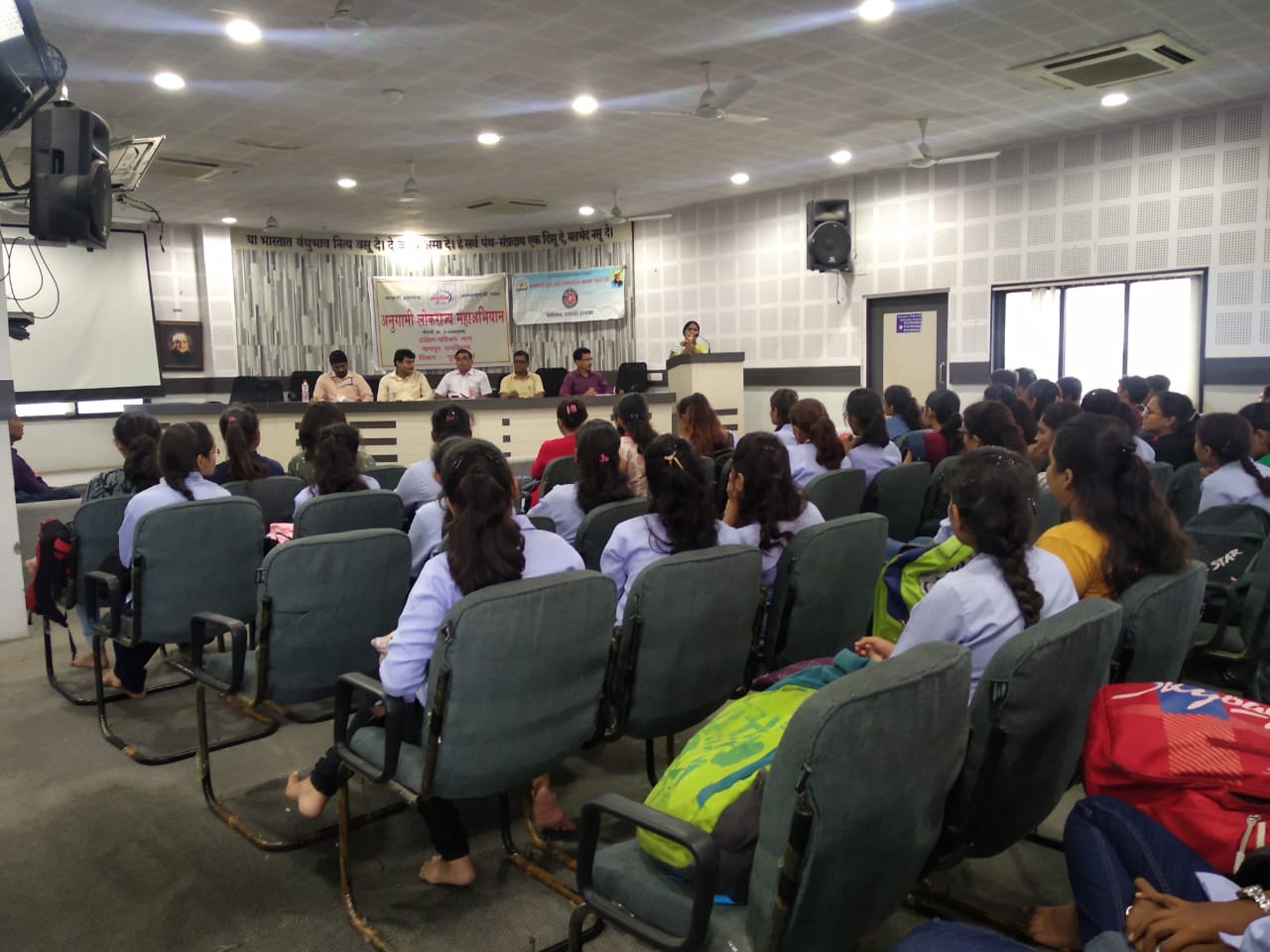 Smt Shaileja Wagh Information Officer explaining about the scheme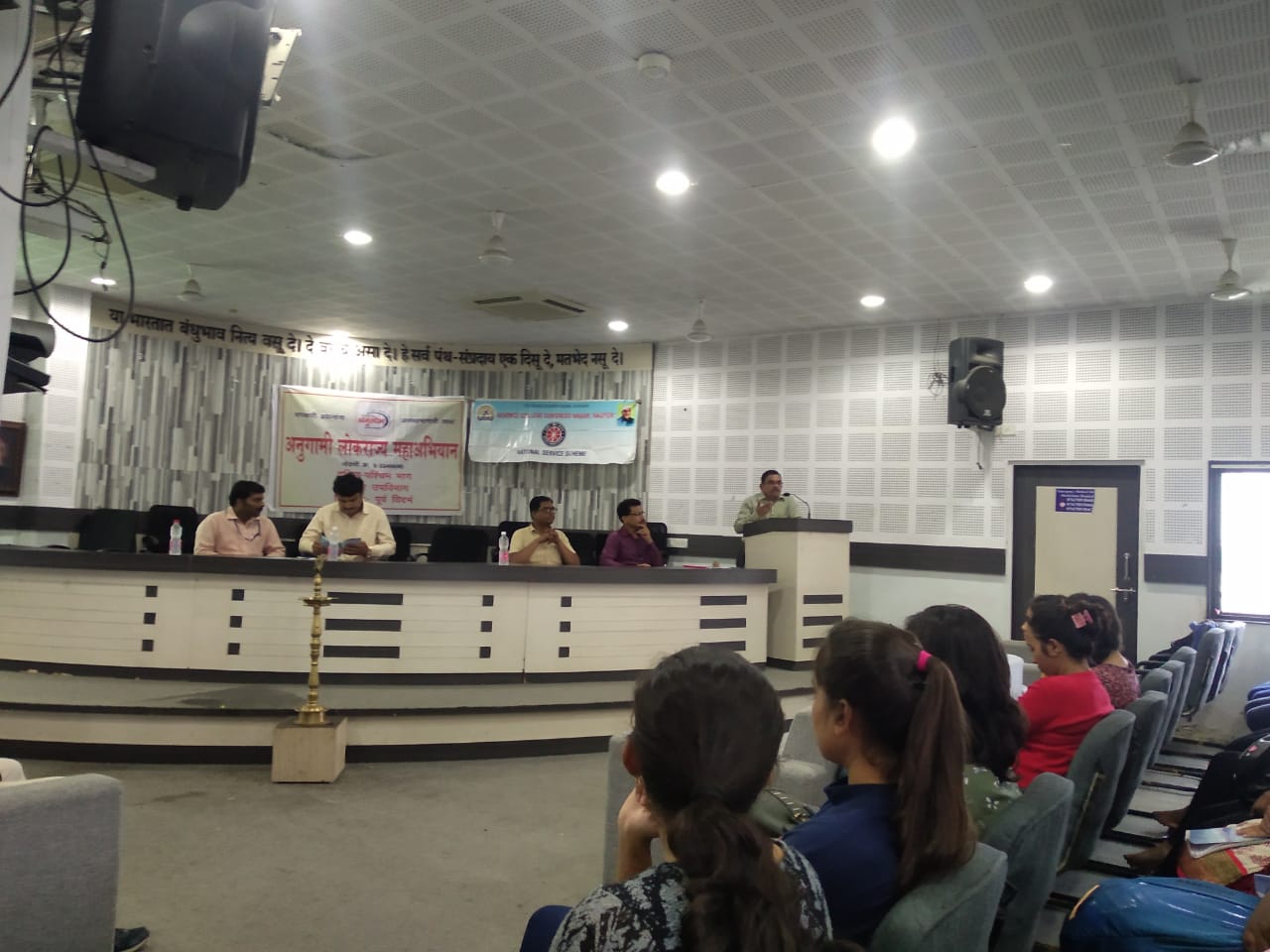 Principal M. P. Dhore addressing students